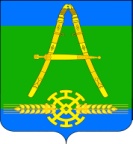 АДМИНИСТРАЦИЯ АЛЕКСАНДРОВСКОГО СЕЛЬСКОГО ПОСЕЛЕНИЯ УСТЬ-ЛАБИНСКОГО РАЙОНАП О С ТА Н О В Л Е Н И Еот 10.02.2021 г.                                                                                                 № 13хутор АлександровскийОб утверждении Порядка участия представителей Александровского сельского поселения Усть-Лабинского района в органах управления автономной некоммерческой организацииВ соответствии с пунктом 5 статьи 10 Федерального закона от 12 января 1996 года № 7-ФЗ «О некоммерческих организациях» постановляю:1. Утвердить Порядок участия представителей Александровского сельского поселения Усть-Лабинского района в органах управления автономной некоммерческой организации, согласно приложению № 1.2. Утвердить Форму отчета представителя Александровского сельского поселения Усть-Лабинского района в органе управления автономной некоммерческой организации, согласно приложению № 2.	2. Общему отделу администрации Александровского сельского поселения Усть-Лабинского района (Локтионова) обнародовать настоящее постановление в установленном порядке и разместить на официальном сайте администрации Александровского сельского поселения Усть-Лабинского района в сети «Интернет».3. Контроль за выполнением настоящего постановления возложит на главу Александровского сельского поселения Усть-Лабинского района Харько Н.Н.4. Постановление вступает в силу со дня его подписания.Глава Александровского сельского поселения Усть-Лабинского района				Н.Н. Харько			ПОРЯДОКучастия представителей Александровского сельского поселения Усть-Лабинского района в органах управления автономной некоммерческой организации1. Общие положения1.1. Настоящий Порядок разработан в соответствии с Гражданским кодексом Российской Федерации, Федеральным законом от 12 января 1996 года № 7-ФЗ «О некоммерческих организациях» и определяет процедуру отбора и порядок деятельности представителей Александровского сельского поселения Усть-Лабинского района в органах управления автономной некоммерческой организации, учредителем которой является муниципальное образование Александровское сельское поселение Усть-Лабинского района (далее - автономная некоммерческая организация).1.2. Представителями Александровского сельского поселения Усть-Лабинского района в органах управления автономной некоммерческой организации (далее - представители Александровского сельского поселения Усть-Лабинского района) могут быть:- лица, замещающие муниципальные должности в администрации Александровского сельского поселения Усть-Лабинского района- лица, замещающие должности муниципальной службы в администрации Александровского сельского поселения Усть-Лабинского района- иные лица, действующие в соответствии с договором о представлении интересов администрации Александровского сельского поселения Усть-Лабинского района в органах управления автономной некоммерческой организации (далее - договор) и настоящим Порядком (далее - профессиональные поверенные).1.3. Целями участия представителей Александровского сельского поселения Усть-Лабинского района в органах управления автономной некоммерческой организации являются:- эффективное управление автономной некоммерческой организацией;- обеспечение соблюдения норм действующих нормативных правовых актов в деятельности автономной некоммерческой организации;- защита интересов Александровского сельского поселения Усть-Лабинского района при принятии решений органами управления автономной некоммерческой организации;- получение необходимой информации о деятельности автономной некоммерческой организации в соответствии с действующим законодательством.- обеспечение проведения мероприятий, направленных на достижение целей создания автономной некоммерческой организации2. Порядок назначения представителей Александровского сельского поселения Усть-Лабинского района2.1. Представители Александровского сельского поселения Усть-Лабинского района из числа лиц, замещающих муниципальные должности Александровского сельского поселения Усть-Лабинского района, лиц, замещающих должности муниципальной службы Александровского сельского поселения Усть-Лабинского района, назначаются Главой Александровского сельского поселения Усть-Лабинского района путем издания соответствующего правового акта.Помимо указания на назначаемое лицо правовой акт администрации Александровского сельского поселения Усть-Лабинского района должен содержать сведения о сроке наделения полномочиями по представлению Александровского сельского поселения Усть-Лабинского района в соответствующем органе управления автономной некоммерческой организации.2.2. Договор с гражданином Российской Федерации, не замещающим муниципальную должность Александровского сельского поселения Усть-Лабинского района или должность муниципальной службы Александровского сельского поселения Усть-Лабинского района, заключается с администрацией Александровского сельского поселения Усть-Лабинского района.Администрацией Александровского сельского поселения Усть-Лабинского района при заключении договора обеспечивает включение в него следующих условий:наименование автономной некоммерческой организации и органа управления, в которых гражданин уполномочивается представлять Александровское сельское поселение Усть-Лабинского района;срок, на который заключается договор;указание на безвозмездный характер заключаемого договора;права и обязанности представителя Александровского сельского поселения Усть-Лабинского района;права и обязанности администрации Александровского сельского поселения Усть-Лабинского района;порядок и основания прекращения договора.3. Требования к порядкуосуществления действий представителейАлександровского сельского поселения Усть-Лабинского района3.1. Представитель Александровского сельского поселения Усть-Лабинского района осуществляет голосование по вопросам повестки дня заседания органов управления автономной некоммерческой организации либо руководствуясь указаниями администрации Александровского сельского поселения Усть-Лабинского района (в случае, указанном в пункте 3.2 Порядка), либо по собственному усмотрению с учетом соблюдения интересов Александровского сельского поселения Усть-Лабинского района.3.2. Обязательному письменному согласованию с администрацией Александровского сельского поселения Усть-Лабинского района подлежит голосование представителя Александровского сельского поселения Усть-Лабинского района (за исключением представителя Александровского сельского поселения Усть-Лабинского района, являющегося лицом, замещающим муниципальную должность Александровского сельского поселения Усть-Лабинского района) по вопросам, указанным в пункте 3 статьи 29 Федерального закона от 12 января 1996 г. № 7-ФЗ «О некоммерческих организациях», отнесенным к исключительной компетенции высшего органа управления автономной некоммерческой организации.Не позднее чем за пять рабочих дней до даты проведения заседания органа управления автономной некоммерческой организации (далее - заседание), а в случае, если уведомление о проведении заседания получено представителем Александровского сельского поселения Усть-Лабинского района менее чем за пять рабочих дней до даты его проведения, - в течение одного рабочего дня представитель Александровского сельского поселения Усть-Лабинского района представляет лично либо направляет с использованием факсимильной связи (электронной почты) с последующим представлением оригиналов документов в администрацию Александровского сельского поселения Усть-Лабинского района повестку дня заседания (извещение о проведении заседания), представленные автономной некоммерческой организацией документы, необходимые для рассмотрения включенных в повестку дня заседания вопросов, а также свои предложения по голосованию.На основании полученных от представителя Александровского сельского поселения Усть-Лабинского района материалов и его письменного мнения администрация Александровского сельского поселения Усть-Лабинского района не позднее двух рабочих дней после поступления материалов либо в день их поступления, если уведомление представителя Александровского сельского поселения Усть-Лабинского района получено с опозданием, направляет представителю Александровского сельского поселения Усть-Лабинского района письменные указания по голосованию на заседании органа управления автономной некоммерческой организации. При отсутствии письменных указаний представитель Александровского сельского поселения Усть-Лабинского района голосует в соответствии с предложениями, направленными им ранее в администрацию Александровского сельского поселения Усть-Лабинского района.3.3. Иные полномочия представителей Александровского сельского поселения Усть-Лабинского района осуществляются ими в порядке, предусмотренном законодательством Российской Федерации и законодательством Краснодарского края, с учетом соблюдения интересов Александровского сельского поселения Усть-Лабинского района.3.4. Представитель Александровского сельского поселения Усть-Лабинского района обязан:3.4.1. Лично участвовать в работе органов управления автономной некоммерческой организации, в которые он назначен, и не может делегировать свои полномочия иным лицам, в том числе замещающим его по месту основной работы.3.4.2. Неукоснительно выполнять письменные указания администрации Александровского сельского поселения Усть-Лабинского района по голосованию на заседании (за исключением представителя Александровского сельского поселения Усть-Лабинского района, являющегося лицом, замещающим муниципальную должность Александровского сельского поселения Усть-Лабинского района).3.4.3. Представлять в администрацию Александровского сельского поселения Усть-Лабинского района необходимую информацию и предложения по вопросам компетенции органов управления автономной некоммерческой организации в сроки, установленные настоящим Порядком, а также по требованию администрации Александровского сельского поселения Усть-Лабинского района.3.4.4. В соответствии с главой 4 настоящего Порядка отчитываться о своей деятельности.3.5. Представитель Александровского сельского поселения Усть-Лабинского района не вправе:3.5.1. Разглашать информацию о деятельности автономной некоммерческой организации.3.5.2. Использовать свое положение и полученную информацию о деятельности автономной некоммерческой организации в личных интересах, а также в интересах третьих лиц.4. Порядок отчетности представителей Александровского сельского поселения Усть-Лабинского района4.1. Ежегодно, до 1 мая, представители Александровского сельского поселения Усть-Лабинского района представляют в администрацию Александровского сельского поселения Усть-Лабинского района отчет о своей деятельности в органах управления автономной некоммерческой организации, учредителем которой является муниципальное образование Александровское сельское поселение Усть-Лабинского района, по форме согласно Приложению № 2 к настоящему Постановлению.5. Порядок прекращения полномочийпредставителя муниципального образованияАлександровское сельское поселение Усть-Лабинского района 5.1. Полномочия представителя Александровского сельского поселения Усть-Лабинского района прекращаются:5.1.1. По истечении срока полномочий в соответствии с правовым актом администрации Александровского сельского поселения Усть-Лабинского района или заключенным договором о представлении интересов Александровского сельского поселения Усть-Лабинского района в органах управления автономной некоммерческой организации.5.1.2. В связи с решением администрации Александровского сельского поселения Усть-Лабинского района о замене представителя.5.1.3. При увольнении представителя Александровского сельского поселения Усть-Лабинского района с занимаемой им муниципальной должности Александровского сельского поселения Усть-Лабинского района или должности муниципальной службы Александровского сельского поселения Усть-Лабинского района.5.1.4. В случае расторжения или прекращения договора о представлении интересов Александровского сельского поселения Усть-Лабинского района в органах управления автономной некоммерческой организации.5.1.5. В случае ликвидации или прекращения деятельности автономной некоммерческой организации при ее реорганизации.5.2. Замена представителя Александровского сельского поселения Усть-Лабинского района осуществляется в случае:отказа представителя Александровского сельского поселения Усть-Лабинского района от участия в органах управления автономной некоммерческой организации;систематического (два раза и более) неисполнения представителем Александровского сельского поселения Усть-Лабинского района обязанностей, установленных пунктом 3.4 Порядка.5.3. Решение о замене лица, замещающего муниципальную должность Александровского сельского поселения Усть-Лабинского района, являющегося представителем Александровского сельского поселения Усть-Лабинского района, либо решение о замене муниципального служащего Александровского сельского поселения Усть-Лабинского района, являющегося представителем Александровского сельского поселения Усть-Лабинского района, принимается в форме правового акта администрации Александровского сельского поселения Усть-Лабинского района, которым прекращаются полномочия одного муниципального служащего Александровского сельского поселения Усть-Лабинского района и назначается иной муниципальный служащий Александровского сельского поселения Усть-Лабинского района в качестве представителя Александровского сельского поселения Усть-Лабинского района.5.4. Решение о замене гражданина, являющегося представителем Александровского сельского поселения Усть-Лабинского района и действующего на основании договора, принимается в случае расторжения или прекращения договора о представлении интересов Александровского сельского поселения Усть-Лабинского района в органах управления автономной некоммерческой организации.5.5. В случае прекращения полномочий представителя Александровского сельского поселения Усть-Лабинского района по основаниям, указанным в подпунктах 5.1.1 - 5.1.4 пункта 5.1 Порядка, администрация Александровского сельского поселения Усть-Лабинского района в течение семи календарных дней уведомляет об этом автономную некоммерческую организацию, а также предпринимает действия, необходимые для включения в органы управления автономной некоммерческой организации иного лица, уполномоченного представлять Александровского сельского поселения Усть-Лабинского района в органах управления автономной некоммерческой организации.Глава Александровского сельского поселения Усть-Лабинского района				Н.Н. ХарькоПриложение № 2к постановлению администрации Александровского сельского поселения Усть-Лабинского района от 10.02.2021 г № 13Форма отчета представителей Александровского сельского поселения Усть-Лабинского района в органе управления автономной некоммерческой организации Раздел 1. Общие сведенияРаздел 2. Деятельность представителя муниципального образования в органе управления автономной некоммерческой организации за отчетный периодГлава Александровского сельского поселения Усть-Лабинского района				Н.Н. ХарькоЛИСТ СОГЛАСОВАНИЯпроекта постановления администрации Александровского сельского поселения Усть-Лабинского районаот 10.02.2021 года № 13«Об утверждении Порядка участия представителей Александровского сельского поселения Усть-Лабинского района в органах управления автономной некоммерческой организации»Проект согласован:Проект подготовлен:ЗАЯВКАК РАСПОРЯЖЕНИЮНаименование вопроса: «Об утверждении Порядка участия представителей Александровского сельского поселения Усть-Лабинского района в органах управления автономной некоммерческой организации»Распоряжение разослать:1. В дело – 1 экз.;2. В фин. отдел-1 экз.;                  10.02.2021 годПРИЛОЖЕНИЕ № 1к постановлению администрацииАлександровского сельского поселенияУсть-Лабинского районаот 10.02.2021 г. № 13Наименование автономной некоммерческой организацииЮридический адрес автономной некоммерческой организацииНаименование органа управления автономной некоммерческой организацииОтчет за период с ________ по ________Ф.И.О. представителя Александровского сельского поселения Усть-Лабинского района в органе управления автономной некоммерческой организацииРеквизиты постановления администрации Александровского сельского поселения Усть-Лабинского района о назначении представителем Александровского сельского поселения Усть-Лабинского района в органе управления автономной некоммерческой организации (номер и дата)Реквизиты договора о представлении интересов Александровского сельского поселения Усть-Лабинского района в органе управления автономной некоммерческой организации (номер и дата)Дата проведения заседания органа управленияВопросы повестки дня заседания органа управленияПозиция представителя Александровского сельского поселения Усть-Лабинского районаУказания, полученные от администрации Александровского сельского поселения Усть-Лабинского районаРезультат голосованияСпециалист 2 категории общего отдела администрации Александровского сельского поселения Усть-Лабинского районаЯ.И. ЛоктионоваНачальник финансового отдела администрации Александровского сельского поселения Усть-Лабинского районаГ.А. РепинаВедущий специалист общего отдела администрации Александровского сельского поселения Усть-Лабинского районаЕ.В. Слесаренко